ریاست جمهوریسازمان برنامه و بودجه کشورمرکز آمار ایراننتایج آمارگیری 
کشتار طیور کشتارگاه‌های کشور 
در سال 1402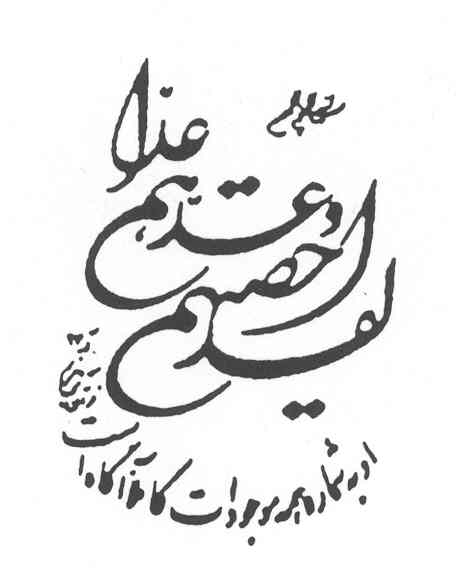 اختلاف در سرجمع‌ها به‌علت سرراست کردن ارقام است.  محاسبه نسبت‌ها و شاخص‌ها قبل از سرراست کردن ارقام صورت گرفته است.پیشگفتارروند رو به رشد جمعیت در دنیا نیاز به مواد غذایی، به‌ویژه مواد پروتئینی را بیش از پیش افزایش داده است. در این راستا طی سال‌های اخیر، مصرف گوشت طیور به‌عنوان یک منبع پروتئینی، به‌سرعت افزایش یافته است. مطالعات انجام‌شده و نتایج آمارگیری‌های هزینه و درآمد خانوارها و مرغداری‌های صنعتی مرکز آمار ایران نشان می‌دهد که سرانه مصرف گوشت طیور در ایران از 14 کیلوگرم در سال 1381 به 33 کیلوگرم در سال 1399 افزایش یافته است. از جمله دلایل اصلی این افزایش، ارزش زیاد غذایی، سهولت هضم و جذب، تغییر ذائقه و افزایش قیمت گوشت قرمز و جایگزینی گوشت طیور در سبد مصرفی خانوار در سال‌های اخیر بوده است.به دنبال انتشار ماهانه نتایج طرح آمارگیری کشتار دام کشتارگاه‌های کشور از ابتدای سال 1398، که با استقبال برنامه‌ریزان مواجه شد، با توجه به سهم زیاد تولید و مصرف گوشت طیور در کشور و این‌که بیش از 90 درصد طیور پرورش‌یافته در مرغداری‌های صنعتی در کشتارگاه‌های رسمی طیور کشتار می‌شوند، مطالعاتی به‌منظور گردآوری آمار تولید و عرضه گوشت طیور در کشتارگاه‌های مذکور در دستور کار مرکز آمار ایران قرار گرفت.پس از انجام مطالعات اولیه، فهرست نام و نشانی کشتارگاه‌های طیور با همکاری سازمان دامپزشکی کشور تهیه شد و فرم‌ها و نرم‌افزارهای مورد نیاز برای آمارگیری نیز طراحی و ایجاد گردید. به این ترتیب، طرح آمارگیری کشتار طیور کشتارگاه‌های کشور از آغاز زمستان 1399 توسط مرکز آمار ایران و با همکاری صمیمانه سازمان مدیریت و برنامه‌ریزی استان‌ها و شبکه دامپزشکی کشور به مرحله اجرا درآمد، که نتایج آن تا پایان پاییز سال 1400 به‌صورت فصلی منتشر شد و از آغاز زمستان 1400 به‌صورت ماهانه منتشر شده است.نشریه حاضر، حاوی خلاصه نتایج حاصل از اجرای این طرح در دوازده ماه سال 1402 است. امید است که اطلاعات ارائه‌شده مورد استفاده تصمیم‌گیران و برنامه‌ریزان و پژوهشگران قرار گیرد و این مرکز با بهره‌گیری از نظرهای آنان در تهیه و ارائه اطلاعات دقیق و روزآمد آماری مورد نیاز، گام‌های مؤثرتری بردارد.شایان ذکر است که علاوه بر اطلاعات موجود در این نشریه، جدول‌های استانی نیز از طریق درگاه ملی آمار (www.amar.org.ir) قابل دست‌یابی می‌باشند.	مرکز آمار ایرانفهرست مندرجاتعنوان	صفحهمقدمه 	 9راهنمای کاربران 	 10مشخصات کلی طرح 	 11تعاریف و مفاهیم 	 13خلاصه یافته‌ها 	 15جدول‌های آماری1– تعداد انواع طیور زنده وارد شده به کشتارگاه‌های کشور به تفکیک فصل و ماه: 1402 	252– وزن انواع طیور زنده وارد شده به کشتارگاه‌های کشور به تفکیک فصل و ماه: 1402 	263– تعداد لاشه قابل مصرف انواع طیور کشتار شده در کشتارگاه‌های کشور به تفکیک فصل و ماه: 1402 	274– وزن قابل مصرف انواع طیور کشتار شده در کشتارگاه‌های کشور به تفکیک فصل و ماه: 1402 	285– میانگین وزن لاشه‌های قابل مصرف انواع طیور کشتار شده در کشتارگاه‌های کشور به تفکیک فصل و ماه: 1402 	296– تعداد و وزن قابل مصرف انواع طیور کشتار شده در کشتارگاه‌های کشور به تفکیک استان: 1402 	307– تعداد مرغ کشتار شده در کشتارگاه‌های کشور به تفکیک فصل و استان: 1402 	328– تعداد بوقلمون کشتار شده در کشتارگاه‌های کشور به تفکیک فصل و استان: 1402 	339– تعداد بلدرچین کشتار شده در کشتارگاه‌های کشور به تفکیک فصل و استان: 1402 	3410– تعداد شترمرغ کشتار شده در کشتارگاه‌های کشور به تفکیک فصل و استان: 1402 	3511– تعداد سایر طیور کشتار شده در کشتارگاه‌های کشور به تفکیک فصل و استان: 1402 	3612– وزن قابل مصرف مرغ کشتار شده در کشتارگاه‌های کشور به تفکیک فصل و استان: 1402 	3713– وزن قابل مصرف بوقلمون کشتار شده در کشتارگاه‌های کشور به تفکیک فصل و استان: 1402 	3814– وزن قابل مصرف بلدرچین کشتار شده در کشتارگاه‌های کشور به تفکیک فصل و استان: 1402 	3915– وزن قابل مصرف شترمرغ کشتار شده در کشتارگاه‌های کشور به تفکیک فصل و استان: 1402 	4016– وزن قابل مصرف سایر طیور کشتار شده در کشتارگاه‌های کشور به تفکیک فصل و استان: 1402 	4117– میانگین وزن لاشه‌های قابل مصرف مرغ کشتار شده در کشتارگاه‌های کشور به تفکیک فصل و استان: 1402 	4218– میانگین وزن لاشه‌های قابل مصرف بوقلمون کشتار شده در کشتارگاه‌های کشور به تفکیک فصل و استان: 1402 	4319– میانگین وزن لاشه‌های قابل مصرف بلدرچین کشتار شده در کشتارگاه‌های کشور به تفکیک فصل و استان: 1402 	44عنوان		صفحه20– میانگین وزن لاشه‌های قابل مصرف شترمرغ کشتار شده در کشتارگاه‌های کشور به تفکیک فصل و استان: 1402	4521– میانگین وزن لاشه‌های قابل مصرف سایر طیور کشتار شده در کشتارگاه‌های کشور به تفکیک فصل و استان: 1402 	4622– تعداد کل کشتار، تعداد و وزن و میانگین وزن لاشه‌های غیر قابل مصرف، وزن اعضای ضبط‌شده لاشه‌های قابل مصرف، 
وزن کل لاشه‌های غیر قابل مصرف و اعضای ضبط‌شده مرغ به تفکیک استان: 1402 	4723– تعداد کل کشتار، تعداد و وزن و میانگین وزن لاشه‌های غیر قابل مصرف، وزن اعضای ضبط‌شده لاشه‌های قابل مصرف، 
وزن کل لاشه‌های غیر قابل مصرف و اعضای ضبط‌شده بوقلمون به تفکیک استان: 1402 	4824– تعداد کل کشتار، تعداد و وزن و میانگین وزن لاشه‌های غیر قابل مصرف، وزن اعضای ضبط‌شده لاشه‌های قابل مصرف، 
وزن کل لاشه‌های غیر قابل مصرف و اعضای ضبط‌شده بلدرچین به تفکیک استان: 1402 	4925– تعداد کل کشتار، تعداد و وزن و میانگین وزن لاشه‌های غیر قابل مصرف، وزن اعضای ضبط‌شده لاشه‌های قابل مصرف، 
وزن کل لاشه‌های غیر قابل مصرف و اعضای ضبط‌شده شترمرغ به تفکیک استان: 1402 	5026– تعداد کل کشتار، تعداد و وزن و میانگین وزن لاشه‌های غیر قابل مصرف، وزن اعضای ضبط‌شده لاشه‌های قابل مصرف، 
وزن کل لاشه‌های غیر قابل مصرف و اعضای ضبط‌شده سایر انواع طیور به تفکیک استان: 1402 	51مقدمهبخش کشاورزی از مهم‌ترین بخش‌های اقتصادی است که مستقیماً با امنیت غذایی و سلامت جامعه در ارتباط است و نقش برجسته‌ای در توسعه و استقلال کشورها دارد. با توجه به اهمیت بخش کشاورزی، یکی از اهداف محوری در برنامه‌های توسعه اقتصادی، اجتماعی و فرهنگی جمهوری اسلامی ایران، افزایش کمی و کیفی تولیدات کشاورزی می‌باشد که با استفاده مطلوب و اصولی از منابع و امکانات و به‌کارگیری شیوه‌های نوین تولید محصولات، امکان‌پذیر می‌شود. برای نیل به این هدف، دسترسی به آمار دقیق و روزآمد، ضرورتی اجتناب‌ناپذیر است.با توجه به سهم زیاد تولید و مصرف گوشت مرغ و سایر طیور در کشور، آگاهی از مقدار تولید و عرضه آن در فواصل کوتاه زمانی (فصلی یا ماهانه) برای برنامه‌ریزی‌ها و سیاست‌گذاری‌ها ضرورت یافت. از این رو با اجرای طرح آمارگیری کشتار طیور کشتارگاه‌های کشور، اطلاعات گران‌بهایی در زمینه تعداد و وزن طیور زنده، و تعداد و وزن لاشه‌های قابل مصرف انواع طیور کشتار شده در سطح استان گردآوری شده است، که انتشار آن می‌تواند برای برنامه‌ریزی‌های تخصصی نظیر محاسبه مصرف سرانه گوشت انواع طیور و برنامه‌ریزی برای تأمین نیازهای واحدهای پرورش طیور و صنایع تبدیلی مرتبط، توسعه این واحدها، و تنظیم بازار و صادرات و واردات، مورد استفاده قرار گیرد.برای استفاده از آمارهای این نشریه لازم است به نکات زیر توجه شود:	آ )	این آمارها شامل اطلاعات مربوط به کشتار طیور خارج از پوشش شبکه دامپزشکی کشور نمی‌شود.	ب)	آمارهای ارائه‌شده فاقد اطلاعات مربوط به ذبح غیر مجاز است.	پ)	کشتارگاه‌های مجاز بخش خصوصی نیز در این آمارگیری منظور شده‌اند.	ت)	آمارهای مربوط به شترمرغ از تجمیع نتایج دو طرح آمارگیری «کشتار دام» و «کشتار طیور» حاصل شده است.ث)	تعدادی از طیور زنده وارد شده به کشتارگاه، به دلایل مختلف از قبیل خفگی ناشی از حمل و نقل نامناسب و ... به خط کشتار نمی‌رسند.ج)	در بین طیور کشتار شده در خط تولید، تعدادی از لاشه‌ها به‌صورت کامل به دلیل تشخیص بیماری پس از کشتار از تولید خارج می‌شوند.چ)	در برخی لاشه‌ها، قسمت‌هایی از آن که قابل مصرف نیست حذف می‌شوند و سایر قسمت‌های قابل مصرف به بازار عرضه می‌شود.راهنمای کاربراننکات مورد توجه در جدول‌های آماریهر جدول آماری از عنوان، سرستون‌ها، ستون شرح، و متن جدول تشکیل شده است، که باید به مندرجات آن‌ها به‌دقت توجه شود.  متن جدول شامل اعدادی است که اطلاعات آماری را تشکیل می‌دهند و به‌وسیله مندرجات سه قسمت (عنوان و سرستون و شرح) قابل درک و تبیین می‌باشند.  در برخی موارد، مطالب مندرج در این سه قسمت، برای درک اطلاعات متن کافی نیست و باید به زیرنویس‌ها، تعاریف و توضیحات این نشریه توجه شود.در عنوان جدول، معمولاً زمان آماری و ماهیت یا موضوع اعداد متن جدول به‌طور کلی توضیح داده می‌شود.  ستون شرح و سرستون‌ها به‌طور دقیق، ماهیت و مفهوم اطلاع مندرج در خانه محل تقاطع را مشخص می‌کنند.مشخصات اساسی طرحسابقه طرحطرح «آمارگیری کشتار طیور کشتارگاه‌های کشور» از دی‌ماه سال 1399 به‌صورت ماهانه اجرا شده است.اهداف طرحآ) اهداف کلی:هدف کلی این طرح، گردآوری و ارائه اطلاعات ضروری برای برنامه‌ریزی، سیاست‌گذاری، تحقیقات، کنترل و هدایت عملیات اجرایی در زمینه فعالیت کشتار طیور کشتارگاه‌های رسمی کشور است.ب) اهداف تفصیلی:تولید آمار مربوط به تعداد انواع طیور کشتار شده در کشتارگاه‌های رسمی کشور و وزن انواع طیور عرضه‌شده به بازار،محاسبه مصرف سرانه گوشت انواع طیور به‌عنوان یکی از شاخص‌های وضعیت اجتماعی و اقتصادی،تأمین نیازهای آماری حساب‌های اقتصادی.نوع آمارگیریروش آمارگیری این طرح، سرشماری است.چارچوب آماریفهرست همه کشتارگاه‌های فعال و غیر فعال دولتی و خصوصی و تعاونی در سال 1402، که دارای مجوز رسمی از سوی سازمان دامپزشکی کشور بوده‌اند، چارچوب آماری این طرح را تشکیل می‌دهد.جامعه آماریجامعه آماری این طرح، متشکل از همه کشتارگاه‌های رسمی طیور کشور در سال 1402 است.واحد آماریواحد آماری طرح، یک واحد کشتارگاه رسمی طیور کشور است.زمان آماری (مرجع)زمان آماری این طرح، هر یک از ماه‌های سال است.زمان آمارگیریزمان آمارگیری این طرح برای هر ماه، دو هفته ابتدای ماه بعد است. سطح انتشار نتایجآمارها و اطلاعات گردآوری‌شده، در سطح کشور و استان ارائه می‌شود.تعاریف و مفاهیمکشتارگاهکشتارگاه، محوطه‌ای از عرصه و اعیان است که در آن، دام‌ها و طیوری که مصرف غذایی دارند، بر اساس قوانین و مقررات صادر شده از سوی سازمان دامپزشکی کشور و تحت نظارت آن سازمان، کشتار می‌شوند.  کشتارگاه‌های کشور عموماً به دو شکل صنعتی و غیر صنعتی فعالیت می‌کنند.کشتارگاه صنعتی به کشتارگاهی گفته می‌شود که بر اساس ضوابط بهداشتی سازمان دامپزشکی احداث شده و دارای پروانه بهداشتی بهره‌برداری از این سازمان است.کشتارگاه غیر صنعتی به کشتارگاهی گفته می‌شود که با اجازه سازمان دامپزشکی تا زمان احداث کشتارگاه صنعتی فعالیت می‌کند.  اگر شهری/ روستایی فاقد مکانی به نام کشتارگاه باشد و کشتار آن شهر/ روستا در محل‌هایی غیر از کشتارگاه (مثلاً در قصابی) و تحت نظارت بازرس بهداشتی سازمان دامپزشکی کشور انجام شود، آمار این محل‌ها به‌عنوان آمار کشتارگاه منظور نمی‌شود.طیور کشتار شدهبه هر یک از انواع طیور (مرغ، بوقلمون، بلدرچین، شترمرغ، و غیره) که برای مصرف غذایی انسان کشتار می‌شود، «طیور کشتار شده»  می‌گویند.لاشهبه بدن طیور پس از انجام عملیات کشتار، پَرکنی و جدا کردن سر و پاها و اندرونه (دل، جگر، سنگدان، روده و …) لاشه گفته می‌شود.لاشه قابل مصرفهرگاه در بازرسی بهداشتی پس از کشتار مشخص شود که شرایط زیر برقرار است، لاشه را قابل مصرف تلقی می‌کنند:فرایند کشتار، طبق مقررات و ضوابط بهداشتی انجام گرفته باشد؛هیچ‌گونه نشانه و آثار بیماری در لاشه وجود نداشته باشد؛لاشه و آلایش خوراکی‌اش کاملاً طبیعی، سالم، بی‌خطر و مناسب برای مصرف انسانی باشد.لاشه غیر قابل مصرف (ضبط کامل)به معدوم و خارج کردن کل لاشه از مصرف خوراکی و غیر خوراکی انسان، ضبط کامل می‌گویند و چنین لاشه‌ای را لاشه غیر قابل مصرف می‌نامند.ضبط موضعیبه خارج کردن یک یا چند بخش از یک لاشه طیور کشتار شده از مصرف خوراکی و غیر خوراکی انسان، ضبط موضعی می‌گویند.خلاصه یافته‌هاتعداد و وزن کل طیورنتایج طرح آمارگیری کشتار طیور کشتارگاه‌های کشور در سال 1402 نشان می‌دهد که تعداد کل طیور زنده وارد شده به کشتارگاه‌ها 1٬186 میلیون قطعه به‌وزن 2٬905 هزار تن بوده، که از این تعداد، 1٬176 میلیون قطعه لاشه قابل مصرف به‌وزن 2٬211 هزار تن عرضه شده است. روند تغییرات تعداد و وزن طیور زنده وارد شده به کشتارگاه‌ها و طیور کشتار شده در طی این دوره زمانی، در نمودار‌های زیر ارائه شده است.روند تغییرات تعداد طیور زنده و کشتار شده قابل مصرف در کشتارگاه‌های کشور در سال 1402- میلیون قطعهروند تغییرات وزن طیور زنده و کشتار شده قابل مصرف در کشتارگاه‌های کشور در سال 1402- هزار تنبر اساس نتایج آمارگیری کشتار طیور کشتارگاه‌های کشور در سال 1402، مرغ با 2٬154 هزار تن، 97٫4 درصد از کل وزن قابل مصرف طیور عرضه‌شده را به خود اختصاص داده است. سایر انواع طیور که عمدتاً شامل بوقلمون، بلدرچین، شترمرغ و مرغ تخم‌گذار می‌باشند با 57 هزار تن، 2٫6 درصد از کل وزن قابل مصرف طیور عرضه‌شده را به خود اختصاص داده‌اند.سهم انواع طیور از کل وزن قابل مصرف طیور کشتار شده در کشتارگاه‌های کشور در سال 1402مرغنتایج طرح آمارگیری کشتار طیور کشتارگاه‌های کشور در دوازده ماه سال 1402 نشان می‌دهد که بیش‌ترین وزن لاشه‌های قابل مصرف مرغ به‌وزن 227 هزار تن مربوط به ماه اسفند بوده است. همچنین کمترین وزن لاشه‌های قابل مصرف عرضه‌شده به‌وزن 123 هزار تن مربوط به ماه اردیبهشت می‌باشد. استان گلستان با‌ 241 هزار تن بیش‌ترین وزن را در این سال به خود اختصاص داده‌ است. روند تغییرات وزن قابل مصرف مرغ کشتار شده در سال 1402 و سهم استان‌ها از کل تولید کشور در طی این دوره زمانی، به‌ترتیب در نمودارهای زیر ارائه شده است.روند تغییرات وزن قابل مصرف مرغ کشتار شده در کشتارگاه‌های کشور در سال 1402سهم استان‌ها از کل وزن قابل مصرف مرغ کشتار شده در کشتارگاه‌های کشور در سال 1402بوقلموندر سال 1402 بیش‌ترین وزن لاشه‌های قابل مصرف بوقلمون به‌وزن 2٬687 تن مربوط به ماه اسفند بوده است. همچنین کمترین وزن لاشه‌های قابل مصرف عرضه‌شده به‌وزن 1٬240 تن مربوط به ماه فروردین می‌باشد. استان اصفهان با 9٬412 تن بیش‌ترین وزن را در این سال به خود اختصاص داده‌ است. روند تغییرات وزن قابل مصرف بوقلمون کشتار شده در سال 1402 و سهم استان‌ها از کل تولید کشور در طی این دوره زمانی، به‌ترتیب در نمودارهای زیر ارائه شده است.روند تغییرات وزن قابل مصرف بوقلمون کشتار شده در کشتارگاه‌های کشور در سال 1402سهم استان‌ها از کل وزن قابل مصرف بوقلمون کشتار شده در کشتارگاه‌های کشور در سال 1402بلدرچیندر سال 1402 بیش‌ترین وزن لاشه‌های قابل مصرف بلدرچین با 144 تن مربوط به ماه اسفند می‌باشد. همچنین کمترین وزن لاشه‌های قابل مصرف عرضه‌شده به‌وزن 72 تن مربوط به ماه اردیبهشت بوده است. استان یزد با 573 تن بیش‌ترین وزن را در این سال به خود اختصاص داده‌ است. روند تغییرات وزن قابل مصرف بلدرچین کشتار شده در سال 1402 و سهم استان‌ها از کل تولید کشور در طی این دوره زمانی، به‌ترتیب در نمودارهای زیر ارائه شده است.روند تغییرات وزن قابل مصرف بلدرچین کشتار شده در کشتارگاه‌های کشور در سال 1402سهم استان‌ها از کل وزن قابل مصرف بلدرچین کشتار شده در کشتارگاه‌های کشور در سال 1402شترمرغدر سال 1402 بیش‌ترین وزن لاشه‌های قابل مصرف شتر مرغ با 120 تن مربوط به ماه خرداد می‌باشد. همچنین کمترین وزن لاشه‌های قابل مصرف شترمرغ با 52 تن مربوط به ماه مهر بوده است. استان اصفهان با 457 تن بیش‌ترین وزن را در این سال به خود اختصاص داده‌ است. روند تغییرات وزن قابل مصرف شترمرغ کشتار شده در سال 1402 و سهم استان‌ها از کل تولید کشور در طی این دوره زمانی، به‌ترتیب در نمودارهای زیر ارائه شده است.روند تغییرات وزن قابل مصرف شترمرغ کشتار شده در کشتارگاه‌های کشور در سال 1402سهم استان‌ها از کل وزن قابل مصرف شترمرغ کشتار شده در کشتارگاه‌های کشور در سال 1402سایر انواع طیورسایر انواع طیور کشتار شده در کشتارگاه‌های رسمی کشور شامل کبک، مرغ تخم‌گذار، مرغ مادر و … است. در سال 1402 بیش‌ترین وزن لاشه‌های قابل مصرف سایر طیور با 3٬978 تن مربوط به ماه بهمن می‌باشد. همچنین کمترین وزن لاشه‌های قابل مصرف سایر طیور با 1٬305 تن مربوط به ماه مهر بوده است. استان البرز با 10٬726 تن بیش‌ترین وزن را در این سال به خود اختصاص داده‌ است. روند تغییرات وزن قابل مصرف سایر انواع طیور کشتار شده در سال 1402 و سهم استان‌ها از کل تولید کشور در طی این دوره زمانی، به‌ترتیب در نمودارهای زیر ارائه شده است.روند تغییرات وزن قابل مصرف سایر انواع طیور کشتار شده در کشتارگاه‌های کشور در سال 1402سهم استان‌ها از کل وزن قابل مصرف سایر انواع طیور کشتار شده در کشتارگاه‌های کشور در سال 1402جدول‌های آماری1– تعداد انواع طیور زنده وارد شده به کشتارگاه‌های کشور به تفکیک فصل و ماه: 1402	(قطعه)† آمار مربوط به شترمرغ، از کشتارگاه‌های رسمی طیور و کشتارگاه‌های رسمی دام کشور گردآوری شده است.2– وزن انواع طیور زنده وارد شده به کشتارگاه‌های کشور به تفکیک فصل و ماه: 1402	(کیلوگرم)† آمار مربوط به شترمرغ، از کشتارگاه‌های رسمی طیور و کشتارگاه‌های رسمی دام کشور گردآوری شده است.3– تعداد لاشه قابل مصرف انواع طیور کشتار شده در کشتارگاه‌های کشور به تفکیک فصل و ماه: 1402	(قطعه)† آمار مربوط به شترمرغ، از کشتارگاه‌های رسمی طیور و کشتارگاه‌های رسمی دام کشور گردآوری شده است.4– وزن قابل مصرف انواع طیور کشتار شده در کشتارگاه‌های کشور به تفکیک فصل و ماه: 1402	(کیلوگرم)† آمار مربوط به شترمرغ، از کشتارگاه‌های رسمی طیور و کشتارگاه‌های رسمی دام کشور گردآوری شده است.5– میانگین وزن لاشه‌های قابل مصرف انواع طیور کشتار شده در کشتارگاه‌های کشور به تفکیک فصل و ماه: 1402
	(کیلوگرم)† آمار مربوط به شترمرغ، از کشتارگاه‌های رسمی طیور و کشتارگاه‌های رسمی دام کشور گردآوری شده است.6– تعداد و وزن قابل مصرف انواع طیور کشتار شده در کشتارگاه‌های کشور به تفکیک استان: 14026– تعداد و وزن قابل مصرف انواع طیور کشتار شده در کشتارگاه‌های کشور به تفکیک استان: 1402 (دنباله)7– تعداد مرغ کشتار شده در کشتارگاه‌های کشور به تفکیک فصل و استان: 1402	(قطعه)8– تعداد بوقلمون کشتار شده در کشتارگاه‌های کشور به تفکیک فصل و استان: 1402	(قطعه)9– تعداد بلدرچین کشتار شده در کشتارگاه‌های کشور به تفکیک فصل و استان: 1402	(قطعه)10– تعداد شترمرغ کشتار شده در کشتارگاه‌های کشور به تفکیک فصل و استان: 1402	(قطعه)11– تعداد سایر طیور کشتار شده در کشتارگاه‌های کشور به تفکیک فصل و استان: 1402	(قطعه)12– وزن قابل مصرف مرغ کشتار شده در کشتارگاه‌های کشور به تفکیک فصل و استان: 1402	(کیلوگرم)13– وزن قابل مصرف بوقلمون کشتار شده در کشتارگاه‌های کشور به تفکیک فصل و استان: 1402	(کیلوگرم)14– وزن قابل مصرف بلدرچین کشتار شده در کشتارگاه‌های کشور به تفکیک فصل و استان: 1402	(کیلوگرم)15– وزن قابل مصرف شترمرغ کشتار شده در کشتارگاه‌های کشور به تفکیک فصل و استان: 1402	(کیلوگرم)16– وزن قابل مصرف سایر طیور کشتار شده در کشتارگاه‌های کشور به تفکیک فصل و استان: 1402	(کیلوگرم)17– میانگین وزن لاشه‌های قابل مصرف مرغ کشتار شده در کشتارگاه‌های کشور به تفکیک فصل و استان: 1402	(کیلوگرم)18– میانگین وزن لاشه‌های قابل مصرف بوقلمون کشتار شده در کشتارگاه‌های کشور به تفکیک فصل و استان: 1402	(کیلوگرم)19– میانگین وزن لاشه‌های قابل مصرف بلدرچین کشتار شده در کشتارگاه‌های کشور به تفکیک فصل و استان: 1402	(کیلوگرم)20– میانگین وزن لاشه‌های قابل مصرف شترمرغ کشتار شده در کشتارگاه‌های کشور به تفکیک فصل و استان: 1402	(کیلوگرم)21– میانگین وزن لاشه‌های قابل مصرف سایر طیور کشتار شده در کشتارگاه‌های کشور به تفکیک فصل و استان: 1402	(کیلوگرم)22– تعداد کل کشتار، تعداد و وزن و میانگین وزن لاشه‌های غیر قابل مصرف، وزن اعضای ضبط‌شده لاشه‌های قابل مصرف، وزن کل لاشه‌های غیر قابل مصرف و اعضای ضبط‌شده مرغ به تفکیک استان: 140223– تعداد کل کشتار، تعداد و وزن و میانگین وزن لاشه‌های غیر قابل مصرف، وزن اعضای ضبط‌شده لاشه‌های قابل مصرف، وزن کل لاشه‌های غیر قابل مصرف و اعضای ضبط‌شده بوقلمون به تفکیک استان: 140224– تعداد کل کشتار، تعداد و وزن و میانگین وزن لاشه‌های غیر قابل مصرف، وزن اعضای ضبط‌شده لاشه‌های قابل مصرف، وزن کل لاشه‌های غیر قابل مصرف و اعضای ضبط‌شده بلدرچین به تفکیک استان: 140225– تعداد کل کشتار، تعداد و وزن و میانگین وزن لاشه‌های غیر قابل مصرف، وزن اعضای ضبط‌شده لاشه‌های قابل مصرف، وزن کل لاشه‌های غیر قابل مصرف و اعضای ضبط‌شده شترمرغ به تفکیک استان: 140226– تعداد کل کشتار، تعداد و وزن و میانگین وزن لاشه‌های غیر قابل مصرف، وزن اعضای ضبط‌شده لاشه‌های قابل مصرف، وزن کل لاشه‌های غیر قابل مصرف و اعضای ضبط‌شده سایر انواع طیور به تفکیک استان: 1402نشانه‌های نشریات مرکز آمار ایراننشانه‌های نشریات مرکز آمار ایران—آمار گردآوری نشده است.000آمار در دسترس نیست.ذاتاً یا عملاً وجود ندارد.جمع و محاسبه غیر ممکن یا بی‌معناست.//رقم کمتر از نصف واحد است.//رقم (نسبت) ناچیز و قابل صرف نظر کردن است.*رقم غیر قطعی است.**رقم جنبه تخمینی دارد.به‌دلیل حفظ محرمانگی، رقم قابل انتشار نیست.دوره زمانیمرغبوقلمونبلدرچینشترمرغ†سایر طیورکل سال 	1156439345219770552215812247922017077بهار 	228654839571564107846169864812308فروردین 	7625665812298537301917902029754اردیبهشت 	6803062121412934896624941057672خرداد 	8436756023445035647627021724882تابستان 	294951359517932122569952135171232تیر 	8907963620862334236523112219133مرداد 	9948195318363546839816012119154شهریور 	1063897701256744149361301832945پاییز 	306549461513606135214143694492954مهر 	1083275281489274462411343909119آبان 	10072123819142442711614481634206آذر 	9750069517325547878415781949629زمستان 	326283686594603156528059117540583دی 	9992752616812847702517501986223بهمن 	10854859616798755618418232938909اسفند 	11780756425848853207123382615451دوره زمانیمرغبوقلمونبلدرچینشترمرغ†سایر طیورکل سال 	2832137915279365061564356122099341651961بهار 	55640101469728772909823894188968555فروردین 	188905764150463499455973943719985اردیبهشت 	1619917872626785936881352741898867خرداد 	2055034632841458978391567503349703تابستان 	710060960620489436204129542410567722تیر 	21300040725635941123121352784010723مرداد 	2370526422132008129504915374584108شهریور 	2600079111509292120225686091972891پاییز 	74608809867435054181982286018049627مهر 	2638780131874645149457681861687915آبان 	2459790662503974125869786932870980آذر 	2362310192364886142872817223490732زمستان 	819587843801523049313530755014066057دی 	2460712572363487145614905923838401بهمن 	2746976912363925162903943385307807اسفند 	29881889532878181846181226204919849دوره زمانیمرغبوقلمونبلدرچینشترمرغ†سایر طیورکل سال 	1147013613218811751767692246721857068بهار 	226737481568573105957169804776431فروردین 	7560147412238635988117892012059اردیبهشت 	6747811521302334603524931052433خرداد 	8365789223316435365526981711939تابستان 	292747473515864121817952105129931تیر 	8837332120777933873023102198169مرداد 	9876365718292546656915992104301شهریور 	1056104951251604128801301827461پاییز 	304222438511291134311643674455231مهر 	1074758921480484441491343900104آبان 	9999789019067742445114471623561آذر 	9674865617256647451615771931566زمستان 	323306221592389155590359107495475دی 	9905729216753047515017491975614بهمن 	10751765816730755218918232918363اسفند 	11673127125755252856423382601498دوره زمانیمرغبوقلمونبلدرچینشترمرغ†سایر طیورکل سال 	215450122622936052122282393835331862119بهار 	42332779657075812242672992746853455فروردین 	143154603123996978564748462821124اردیبهشت 	1232176262134451720391040191454174خرداد 	1569555672333161736641204092578157تابستان 	53995903751212262804392271698183999تیر 	1619720782115852874821040603069876مرداد 	1801316941757536100877703333594256شهریور 	197855265124783892080527761519867پاییز 	56883688955457403291691757606148937مهر 	2011901941541297116331524511304792آبان 	1875403552061087100869604912176417آذر 	1801063401943356111969628182667728زمستان 	622377504656150538894823615010675728دی 	1870191471940785114958694702942782بهمن 	2083483901933877129658724203978093اسفند 	2270099672686843144332942603754853دوره زمانیمرغبوقلمونبلدرچینشترمرغ†سایر طیورکل سال 	1.8810.480.2441.771.46بهار 	1.8710.040.2142.881.43فروردین 	1.8910.130.2241.841.4اردیبهشت 	1.8310.020.2141.721.38خرداد 	1.8810.010.2144.631.51تابستان 	1.849.930.2343.601.6تیر 	1.8310.180.2645.051.4مرداد 	1.829.610.2243.991.71شهریور 	1.879.970.2240.571.84پاییز 	1.8710.850.2540.251.38مهر 	1.8710.410.2639.061.45آبان 	1.8810.810.2441.801.34آذر 	1.8611.260.2439.831.38زمستان 	1.9311.080.2539.961.42دی 	1.8911.580.2439.721.49بهمن 	1.9411.560.2339.731.36اسفند 	1.9410.430.2740.321.44استانمرغمرغبوقلمونبوقلموناستانتعدادوزن (کیلوگرم)تعدادوزن (کیلوگرم)کل کشور 	11470136132154501226218811722936052آذربایجان شرقی 	421786508328862531415229545آذربایجان غربی 	502601479389736500اردبیل 	180213453637445700اصفهان 	525984431007297168653979411957البرز 	1121465425539094406438210ایلام 	48135361020003500بوشهر 	128857992307941700تهران 	569761911131368384332764704497چهارمحال و بختیاری 	110398131887591700خراسان جنوبی 	1786826128605480516053844خراسان رضوی 	837537521616630971640751719681خراسان شمالی 	181740943396952000خوزستان 	413654307446188524227197442زنجان 	22865965449541812656592367788سمنان 	2661024561751846148713383سیستان و بلوچستان 	3161131433297700فارس 	8759744916376227819076196454قزوین 	251949984740595877654682237قم 	75400501553210446953601626کردستان 	268365835626247600کرمان 	34660560597046601255321382728کرمانشاه 	215761264031925300کهگیلویه و بویر احمد 	77224931383663300گلستان 	13120356924119606800گیلان 	104589757180674763678560341لرستان 	311004435917148700مازندران 	10593201218816426300مرکزی 	211716995002901700هرمزگان 	226060033771534200همدان 	255164075105281400یزد 	19978008348136601173571276319استانبلدرچینبلدرچینشترمرغشترمرغسایر طیورسایر طیوراستانتعدادوزن (کیلوگرم)تعدادوزن (کیلوگرم)تعدادوزن (کیلوگرم)کل کشور 	51767691222823224679383532185706831862119آذربایجان شرقی 	000016106742185381آذربایجان غربی 	000012903310اردبیل 	0000307782888348اصفهان 	001073145709917675222174803البرز 	0000689843310726365ایلام 	000000بوشهر 	0026241500تهران 	0030135018922932619873چهارمحال و بختیاری 	00576000خراسان جنوبی 	82467234744021587754451182315خراسان رضوی 	464909429427616973723518042937988خراسان شمالی 	0046288100خوزستان 	122735834716292452000زنجان 	388176131002599186189سمنان 	0000205471268379سیستان و بلوچستان 	000000فارس 	49727110394988636514465071619701قزوین 	00120000قم 	000029943094365210کردستان 	000000کرمان 	5663841591944211992410641901386575کرمانشاه 	000000کهگیلویه و بویر احمد 	0083358500گلستان 	000085551297146گیلان 	00002098275942لرستان 	000000مازندران 	00005519961523686مرکزی 	00366212866015592581520908هرمزگان 	00196991000همدان 	000000یزد 	271798257348416108492100استانجمعبهارتابستانپاییززمستانکل کشور 	1147013613226737481292747473304222438323306221آذربایجان شرقی 	421786507663543109086371127161012334860آذربایجان غربی 	502601479609358135488471224593814856004اردبیل 	180213453416397503849046270564939402اصفهان 	525984438784517139106401359569416307592البرز 	112146542471395264491432831722815173ایلام 	4813536907640125398013079991343917بوشهر 	128857992515855301752136468373705586تهران 	569761918848116132735591659767518256841چهارمحال و بختیاری 	110398133359845260313125354932541344خراسان جنوبی 	178682613508978512793142550134976339خراسان رضوی 	8375375215201081227014132239050823460750خراسان شمالی 	181740943446460487955848693784978698خوزستان 	413654308368170100771221164262711277511زنجان 	228659653926422576609061085407064913سمنان 	266102454358726670966675820587959795سیستان و بلوچستان 	3161131714366650572860481935712فارس 	8759744919020277223082132350792322761036قزوین 	251949985293167672766169131076261063قم 	75400501388023189934221816932070992کردستان 	268365836199556718919669477086500123کرمان 	3466056061225528366320968141210490276کرمانشاه 	215761263239127516133865270796648582کهگیلویه و بویر احمد 	77224931378785208290320872662173539گلستان 	13120356925954338339261703443275736890304گیلان 	10458975725115346263565672635624126761603لرستان 	311004435414484784032682843489561285مازندران 	10593201223723532274670702711758427623826مرکزی 	211716993811744542293754688136468205هرمزگان 	226060034894274454792253937777770030همدان 	255164074162710670120567942567858236یزد 	199780083918697463823257083955712684استانجمعبهارتابستانپاییززمستانکل کشور 	2188117568573515864511291592389آذربایجان شرقی 	314159626532770679395آذربایجان غربی 	00000اردبیل 	00000اصفهان 	865397233554195148217512219183البرز 	4064811010002253ایلام 	00000بوشهر 	00000تهران 	4332767957310236587324164014چهارمحال و بختیاری 	00000خراسان جنوبی 	51601320111012141516خراسان رضوی 	16407538673379013997847523خراسان شمالی 	00000خوزستان 	242274906917234966653زنجان 	26565992691772446049035234سمنان 	1487252365341529سیستان و بلوچستان 	00000فارس 	190764616423952314990قزوین 	7765428161175491442317521قم 	4695310528117151092313787کردستان 	00000کرمان 	12553241196224723715324711کرمانشاه 	00000کهگیلویه و بویر احمد 	00000گلستان 	00000گیلان 	67855140164500لرستان 	00000مازندران 	00000مرکزی 	00000هرمزگان 	00000همدان 	00000یزد 	11735717526296122513945080استانجمعبهارتابستانپاییززمستانکل کشور 	51767691059571121817913431161555903آذربایجان شرقی 	00000آذربایجان غربی 	00000اردبیل 	00000اصفهان 	00000البرز 	00000ایلام 	00000بوشهر 	00000تهران 	00000چهارمحال و بختیاری 	00000خراسان جنوبی 	824679702291061940424255خراسان رضوی 	464901007018020162502150خراسان شمالی 	00000خوزستان 	1227358250981372825293146310406زنجان 	3881789259780851011602سمنان 	00000سیستان و بلوچستان 	00000فارس 	49727188779105701140415162376قزوین 	00000قم 	00000کردستان 	00000کرمان 	56638410354292664138222231956کرمانشاه 	00000کهگیلویه و بویر احمد 	00000گلستان 	00000گیلان 	00000لرستان 	00000مازندران 	00000مرکزی 	00000هرمزگان 	00000همدان 	00000یزد 	2717982587572590083727169813158استانجمعبهارتابستانپاییززمستانکل کشور 	224676980521043675910آذربایجان شرقی 	00000آذربایجان غربی 	00000اردبیل 	00000اصفهان 	107313183226522982985البرز 	00000ایلام 	00000بوشهر 	2610025تهران 	3030000چهارمحال و بختیاری 	55000خراسان جنوبی 	4021631236056خراسان رضوی 	427615361313596831خراسان شمالی 	461451314خوزستان 	925225510زنجان 	00000سمنان 	00000سیستان و بلوچستان 	00000فارس 	886157104237388قزوین 	11000قم 	00000کردستان 	00000کرمان 	42115610224139کرمانشاه 	00000کهگیلویه و بویر احمد 	835317211گلستان 	00000گیلان 	00000لرستان 	00000مازندران 	00000مرکزی 	366213941000538730هرمزگان 	19677295436همدان 	00000یزد 	1610158227540685استانجمعبهارتابستانپاییززمستانکل کشور 	218570684776431512993144552317495475آذربایجان شرقی 	1610674448076554812313419294367آذربایجان غربی 	12900129000اردبیل 	307782969125884950375101646اصفهان 	1767522305057581513295194585758البرز 	68984331655993116884216372772436321ایلام 	00000بوشهر 	00000تهران 	1892293473920467824290571659978چهارمحال و بختیاری 	00000خراسان جنوبی 	5445110298431929610خراسان رضوی 	2351804385374761750462430742250خراسان شمالی 	00000خوزستان 	00000زنجان 	25991232511278111011278سمنان 	2054717687748106080488سیستان و بلوچستان 	00000فارس 	46507110073012390319540445034قزوین 	00000قم 	29943096813343586416464581307876کردستان 	00000کرمان 	1064190147166275865264186376973کرمانشاه 	00000کهگیلویه و بویر احمد 	00000گلستان 	8555100547880073گیلان 	2098214821950000لرستان 	00000مازندران 	55199610261226346732231153686مرکزی 	1559258288275391099260137619747هرمزگان 	00000همدان 	00000یزد 	00000استانجمعبهارتابستانپاییززمستانکل کشور 	2154501226423327796539959037568836889622377504آذربایجان شرقی 	8328862514960619214910612197106924865876آذربایجان غربی 	9389736519030886251087512222793127529797اردبیل 	3637445769480319760878919987810465670اصفهان 	10072971617057755257432712563658132292109البرز 	255390945745382579434677311596268207ایلام 	102000351919365276379525707932946082بوشهر 	230794174560846514178366203956756393تهران 	11313683818045928262160293292741935947462چهارمحال و بختیاری 	188759173544543502893550099905292449خراسان جنوبی 	286054805594964812693467370738146509خراسان رضوی 	16166309729619034434002604198592446657879خراسان شمالی 	339695206354293914045988309099643859خوزستان 	7446188515044560181614682095633820299519زنجان 	449541817800551110869981182833214238300سمنان 	617518469888225151294811748244019251700سیستان و بلوچستان 	433297799500494204011263141269619فارس 	16376227834679581411915284377798044113189قزوین 	474059589740664125695451318113811914611قم 	155321042925650369891144993074408236کردستان 	5626247612616637149065601443342214305857کرمان 	5970466010598547140833251642166218601126کرمانشاه 	40319253604516494881471166279613123146کهگیلویه و بویر احمد 	138366332438056385714436869683854465گلستان 	24119606848221347609336376367300868368076گیلان 	18067476343156782438257044529585748396420لرستان 	5917148710379678141382691560143519052105مازندران 	18816426342430034476888094821070649834714مرکزی 	500290179206680121024741296718015752683هرمزگان 	3771534284463996946078934988312972982همدان 	510528148325420134024101358851215736472یزد 	3481366070071718090007964449010071992استانجمعبهارتابستانپاییززمستانکل کشور 	229360525707581512122655457406561505آذربایجان شرقی 	22954561996393595621571975آذربایجان غربی 	00000اردبیل 	00000اصفهان 	94119572387341193461024639992626007البرز 	3821074840971121015ایلام 	00000بوشهر 	00000تهران 	470449785493510433689741501832044چهارمحال و بختیاری 	00000خراسان جنوبی 	5384412810113991395515680خراسان رضوی 	1719681374112398330438403508836خراسان شمالی 	00000خوزستان 	19744239248737963018454214زنجان 	2367788840846686196533816306930سمنان 	133832268328530694761سیستان و بلوچستان 	00000فارس 	19645452368422834978752016قزوین 	682237238585156986133531153135قم 	601626133548141611145404181063کردستان 	00000کرمان 	1382728447592262014396602276520کرمانشاه 	00000کهگیلویه و بویر احمد 	00000گلستان 	00000گیلان 	60341481411220000لرستان 	00000مازندران 	00000مرکزی 	00000هرمزگان 	00000همدان 	00000یزد 	1276319206307315789296914457309استانجمعبهارتابستانپاییززمستانکل کشور 	1222823224267280439329169388948آذربایجان شرقی 	00000آذربایجان غربی 	00000اردبیل 	00000اصفهان 	00000البرز 	00000ایلام 	00000بوشهر 	00000تهران 	00000چهارمحال و بختیاری 	00000خراسان جنوبی 	234742910824558206499خراسان رضوی 	9429222333923397417خراسان شمالی 	00000خوزستان 	347162501949095591676114337زنجان 	61311248143513942054سمنان 	00000سیستان و بلوچستان 	00000فارس 	10394918369219522984833780قزوین 	00000قم 	00000کردستان 	00000کرمان 	15919418331297664657264525کرمانشاه 	00000کهگیلویه و بویر احمد 	00000گلستان 	00000گیلان 	00000لرستان 	00000مازندران 	00000مرکزی 	00000هرمزگان 	00000همدان 	00000یزد 	573484130992124694150462167336استانجمعبهارتابستانپاییززمستانکل کشور 	938353299274227169175760236150آذربایجان شرقی 	00000آذربایجان غربی 	00000اردبیل 	00000اصفهان 	4570991360199822796420126433البرز 	00000ایلام 	00000بوشهر 	241560002355تهران 	13501350000چهارمحال و بختیاری 	760760000خراسان جنوبی 	158776530501421432190خراسان رضوی 	16973760907525312314333156خراسان شمالی 	2881931323783844خوزستان 	452025201250250500زنجان 	00000سمنان 	00000سیستان و بلوچستان 	00000فارس 	3651464804230943016374قزوین 	200200000قم 	00000کردستان 	00000کرمان 	199246193629812306203کرمانشاه 	00000کهگیلویه و بویر احمد 	3585231574560465گلستان 	00000گیلان 	00000لرستان 	00000مازندران 	00000مرکزی 	12866055760348601614021900هرمزگان 	99103509148531611755همدان 	00000یزد 	8492115740222062300023975استانجمعبهارتابستانپاییززمستانکل کشور 	3186211968534558183999614893710675728آذربایجان شرقی 	2185381561582881910339368402521آذربایجان غربی 	33100331000اردبیل 	888348305377168172132904281895اصفهان 	2174803336946783946397911656000البرز 	107263652539506181596425311683839727ایلام 	00000بوشهر 	00000تهران 	2619873644791626709486013862360چهارمحال و بختیاری 	00000خراسان جنوبی 	1823151825116108529790خراسان رضوی 	29379884743231002177545551915937خراسان شمالی 	00000خوزستان 	00000زنجان 	86189622138202226639500سمنان 	26837998655604130109311سیستان و بلوچستان 	00000فارس 	61970116795015850024817845073قزوین 	00000قم 	43652109001928399238495571775538کردستان 	00000کرمان 	1386575263711329151301346492367کرمانشاه 	00000کهگیلویه و بویر احمد 	00000گلستان 	2971460013738283408گیلان 	7594242807166200لرستان 	00000مازندران 	152368627534872247477613448251مرکزی 	1520908256322520401220345523840هرمزگان 	00000همدان 	00000یزد 	00000استانجمعبهارتابستانپاییززمستانکل کشور 	1.881.871.841.871.93آذربایجان شرقی 	1.971.951.971.952.02آذربایجان غربی 	1.871.981.851.821.85اردبیل 	2.022.031.941.992.12اصفهان 	1.921.941.851.891.98البرز 	2.282.322.192.352.23ایلام 	2.122.112.21.972.19بوشهر 	1.791.811.71.821.82تهران 	1.992.041.981.981.97چهارمحال و بختیاری 	1.711.051.931.982.08خراسان جنوبی 	1.61.591.581.581.64خراسان رضوی 	1.931.951.911.881.99خراسان شمالی 	1.871.841.871.811.94خوزستان 	1.81.81.81.81.8زنجان 	1.971.991.921.942.02سمنان 	2.322.272.252.312.42سیستان و بلوچستان 	1.371.391.451.311.36فارس 	1.871.821.851.861.94قزوین 	1.881.841.871.911.9قم 	2.062.111.952.062.13کردستان 	2.12.042.072.082.2کرمان 	1.721.731.681.71.77کرمانشاه 	1.871.871.841.791.97کهگیلویه و بویر احمد 	1.791.771.851.771.77گلستان 	1.841.861.81.851.85گیلان 	1.731.721.661.721.81لرستان 	1.91.921.81.881.99مازندران 	1.781.791.741.781.8مرکزی 	2.362.422.232.372.44هرمزگان 	1.671.731.531.731.67همدان 	22222یزد 	1.741.791.741.691.76استانجمعبهارتابستانپاییززمستانکل کشور 	10.4810.049.9310.8511.08آذربایجان شرقی 	7.316.447.397.957.66آذربایجان غربی 	×××××اردبیل 	×××××اصفهان 	10.8810.229.9111.3311.98البرز 	9.49.23×9.719.33ایلام 	×××××بوشهر 	×××××تهران 	10.8610.7410.1911.1611.17چهارمحال و بختیاری 	×××××خراسان جنوبی 	10.439.710.2711.510.34خراسان رضوی 	10.489.6710.5110.9710.71خراسان شمالی 	×××××خوزستان 	8.1588.058.638.15زنجان 	8.919.078.888.828.71سمنان 	99999سیستان و بلوچستان 	×××××فارس 	10.311.349.979.5210.42قزوین 	8.798.478.959.268.74قم 	12.8112.6912.0913.3113.13کردستان 	×××××کرمان 	11.0110.8611.6610.6711.19کرمانشاه 	×××××کهگیلویه و بویر احمد 	×××××گلستان 	×××××گیلان 	8.899.377.42××لرستان 	×××××مازندران 	×××××مرکزی 	×××××هرمزگان 	×××××همدان 	×××××یزد 	10.8811.7710.6611.8110.14استانجمعبهارتابستانپاییززمستانکل کشور 	0.240.210.230.250.25آذربایجان شرقی 	×××××آذربایجان غربی 	×××××اردبیل 	×××××اصفهان 	×××××البرز 	×××××ایلام 	×××××بوشهر 	×××××تهران 	×××××چهارمحال و بختیاری 	×××××خراسان جنوبی 	0.280.30.280.30.27خراسان رضوی 	0.20.220.190.210.19خراسان شمالی 	×××××خوزستان 	0.280.20.240.310.37زنجان 	0.160.140.150.160.18سمنان 	×××××سیستان و بلوچستان 	×××××فارس 	0.210.210.210.210.21قزوین 	×××××قم 	×××××کردستان 	×××××کرمان 	0.280.180.320.340.28کرمانشاه 	×××××کهگیلویه و بویر احمد 	×××××گلستان 	×××××گیلان 	×××××لرستان 	×××××مازندران 	×××××مرکزی 	×××××هرمزگان 	×××××همدان 	×××××یزد 	0.210.220.210.210.21استانجمعبهارتابستانپاییززمستانکل کشور 	41.7742.8843.6040.2539.96آذربایجان شرقی 	×××××آذربایجان غربی 	×××××اردبیل 	×××××اصفهان 	42.6042.7343.3741.9642.36البرز 	×××××ایلام 	×××××بوشهر 	92.8860.00××94.20تهران 	45.0045.00×××چهارمحال و بختیاری 	152.00152.00×××خراسان جنوبی 	39.5040.0640.7635.7239.11خراسان رضوی 	39.7039.6540.0138.8339.90خراسان شمالی 	62.6366.5064.6060.2360.29خوزستان 	49.1348.4650.0050.0050.00زنجان 	×××××سمنان 	×××××سیستان و بلوچستان 	×××××فارس 	41.2141.2740.6739.7942.20قزوین 	200.00200.00×××قم 	×××××کردستان 	×××××کرمان 	47.3339.7061.7551.2544.63کرمانشاه 	××‍×××کهگیلویه و بویر احمد 	43.1943.6843.8230.0042.27گلستان 	×××××گیلان 	×××××لرستان 	×××××مازندران 	×××××مرکزی 	35.1340.0034.8630.0030.00هرمزگان 	50.5645.5751.2158.5448.75همدان 	×××××یزد 	52.7599.6297.8242.5935.00استانجمعبهارتابستانپاییززمستانکل کشور 	1.461.431.61.381.42آذربایجان شرقی 	1.361.251.591.081.37آذربایجان غربی 	2.57×2.57××اردبیل 	2.893.152.862.642.77اصفهان 	1.231.11.351.351.12البرز 	1.551.531.551.551.58ایلام 	×××××بوشهر 	×××××تهران 	1.381.361.341.671.31چهارمحال و بختیاری 	×××××خراسان جنوبی 	3.351.773.733.1×خراسان رضوی 	1.251.231.321.181.23خراسان شمالی 	×××××خوزستان 	×××××زنجان 	3.322.683.392.043.5سمنان 	1.311.281.26×1.36سیستان و بلوچستان 	×××××فارس 	1.331.671.281.271قزوین 	×××××قم 	1.461.322.341.311.36کردستان 	×××××کرمان 	1.31.791.191.141.31کرمانشاه 	×××××کهگیلویه و بویر احمد 	×××××گلستان 	3.47××2.513.54گیلان 	3.622.893.67××لرستان 	×××××مازندران 	2.762.682.742.412.92مرکزی 	0.980.891.330.850.85هرمزگان 	×××××همدان 	×××××یزد 	×××××استانتعداد کل کشتار (لاشه‌های قابل مصرف  لاشه‌های غیر قابل مصرف)لاشه‌های غیر قابل مصرفلاشه‌های غیر قابل مصرفلاشه‌های غیر قابل مصرفوزن اعضای ضبط‌شده لاشه‌های قابل مصرف (کیلوگرم)وزن کل لاشه‌های غیر قابل مصرف و اعضای ضبط‌شده (کیلوگرم)استانتعداد کل کشتار (لاشه‌های قابل مصرف  لاشه‌های غیر قابل مصرف)تعدادوزن
(کیلوگرم)میانگین وزن لاشه‌ها 
(کیلوگرم)وزن اعضای ضبط‌شده لاشه‌های قابل مصرف (کیلوگرم)وزن کل لاشه‌های غیر قابل مصرف و اعضای ضبط‌شده (کیلوگرم)کل کشور 	11550883518074738130629821.62270864115771623آذربایجان شرقی 	423875462088963767691.8033911410680آذربایجان غربی 	506835814234347600421.79235705995747اردبیل 	1808515163806967911.52096791اصفهان 	530254824270396464471.5169081715528البرز 	1126983355179885001.60088500ایلام 	484468031144567851.82240059185بوشهر 	1291283627037405771.50040577تهران 	572386472624564403221.6822548462870چهارمحال و بختیاری 	111600741202612297271.9162431292158خراسان جنوبی 	180124551441942544551.7660553315008خراسان رضوی 	842395904858387508261.5535151785977خراسان شمالی 	182810941070001922661.80437192703خوزستان 	415314871660573331242.010333124زنجان 	229858551198901714591.43793718965177سمنان 	267673271570823495492.230349549سیستان و بلوچستان 	320896047829726221.52072622فارس 	881173825199338653321.66116891982223قزوین 	253923981974003746161.900374616قم 	757168431634344231.09034423کردستان 	271530873165045763781.8226712603090کرمان 	348399791794192743961.530274396کرمانشاه 	217483671722413273721.90411201738573کهگیلویه و بویر احمد 	776428041787640301.531752381553گلستان 	13217312496955513730011.4262491379250گیلان 	1052482596585029781631.49635581041721لرستان 	313119532115103012551.4247882349137مازندران 	10686270893069616505091.777022902352799مرکزی 	214154932437942963581.220296358هرمزگان 	228779212719183646431.34400365043همدان 	259278904114836172301.500617230یزد 	20049228712201050151.470105015استانتعداد کل کشتار (لاشه‌های قابل مصرف  لاشه‌های غیر قابل مصرف)لاشه‌های غیر قابل مصرفلاشه‌های غیر قابل مصرفلاشه‌های غیر قابل مصرفوزن اعضای ضبط‌شده لاشه‌های قابل مصرف (کیلوگرم)وزن کل لاشه‌های غیر قابل مصرف و اعضای ضبط‌شده (کیلوگرم)استانتعداد کل کشتار (لاشه‌های قابل مصرف  لاشه‌های غیر قابل مصرف)تعدادوزن
(کیلوگرم)میانگین وزن لاشه‌ها
(کیلوگرم)وزن اعضای ضبط‌شده لاشه‌های قابل مصرف (کیلوگرم)وزن کل لاشه‌های غیر قابل مصرف و اعضای ضبط‌شده (کیلوگرم)کل کشور 	21958237706534596.943527388732آذربایجان شرقی 	3172731213184.2201318آذربایجان غربی 	000×00اردبیل 	000×00اصفهان 	8705805183339736.551728651259البرز 	4106423859.170385ایلام 	000×00بوشهر 	000×00تهران 	4334461708505.000850چهارمحال و بختیاری 	000×00خراسان جنوبی 	516000×00خراسان رضوی 	1642001258246.5938862خراسان شمالی 	000×00خوزستان 	2435913211878.9901187زنجان 	26629263350708.011713622206سمنان 	148700×00سیستان و بلوچستان 	000×00فارس 	190972124311.578131056قزوین 	7863798385418.6908541قم 	46991383328.740332کردستان 	000×00کرمان 	1255855359111.150591کرمانشاه 	000×00کهگیلویه و بویر احمد 	000×00گلستان 	000×00گیلان 	678500×00لرستان 	000×00مازندران 	000×00مرکزی 	000×00هرمزگان 	000×00همدان 	000×00یزد 	1173711414510.360145استانتعداد کل کشتار (لاشه‌های قابل مصرف  لاشه‌های غیر قابل مصرف)لاشه‌های غیر قابل مصرفلاشه‌های غیر قابل مصرفلاشه‌های غیر قابل مصرفوزن اعضای ضبط‌شده لاشه‌های قابل مصرف (کیلوگرم)وزن کل لاشه‌های غیر قابل مصرف و اعضای ضبط‌شده (کیلوگرم)استانتعداد کل کشتار (لاشه‌های قابل مصرف  لاشه‌های غیر قابل مصرف)تعدادوزن
(کیلوگرم)میانگین وزن لاشه‌ها 
(کیلوگرم)وزن اعضای ضبط‌شده لاشه‌های قابل مصرف (کیلوگرم)وزن کل لاشه‌های غیر قابل مصرف و اعضای ضبط‌شده (کیلوگرم)کل کشور 	52154353866689040.23228926آذربایجان شرقی 	000×00آذربایجان غربی 	000×00اردبیل 	000×00اصفهان 	000×00البرز 	000×00ایلام 	000×00بوشهر 	000×00تهران 	000×00چهارمحال و بختیاری 	000×00خراسان جنوبی 	833008331950.230195خراسان رضوی 	4649000×00خراسان شمالی 	000×00خوزستان 	12382621090429880.2702988زنجان 	39143326570.172279سمنان 	000×00سیستان و بلوچستان 	000×00فارس 	49906017893510.200351قزوین 	000×00قم 	000×00کردستان 	000×00کرمان 	572684630017660.2801766کرمانشاه 	000×00کهگیلویه و بویر احمد 	000×00گلستان 	000×00گیلان 	000×00لرستان 	000×00مازندران 	000×00مرکزی 	000×00هرمزگان 	000×00همدان 	000×00یزد 	27364961851435470.1903547استانتعداد کل کشتار (لاشه‌های قابل مصرف  لاشه‌های غیر قابل مصرف)لاشه‌های غیر قابل مصرفلاشه‌های غیر قابل مصرفلاشه‌های غیر قابل مصرفوزن اعضای ضبط‌شده لاشه‌های قابل مصرف (کیلوگرم)وزن کل لاشه‌های غیر قابل مصرف و اعضای ضبط‌شده (کیلوگرم)استانتعداد کل کشتار (لاشه‌های قابل مصرف  لاشه‌های غیر قابل مصرف)تعدادوزن 
(کیلوگرم)میانگین وزن لاشه‌ها 
(کیلوگرم)وزن اعضای ضبط‌شده لاشه‌های قابل مصرف (کیلوگرم)وزن کل لاشه‌های غیر قابل مصرف و اعضای ضبط‌شده (کیلوگرم)کل کشور 	224791250542.08232737آذربایجان شرقی 	000×00آذربایجان غربی 	000×00اردبیل 	000×00اصفهان 	107421147042.73223693البرز 	000×00ایلام 	000×00بوشهر 	2600×00تهران 	3000×00چهارمحال و بختیاری 	500×00خراسان جنوبی 	40200×00خراسان رضوی 	427600×99خراسان شمالی 	4600×00خوزستان 	9200×00زنجان 	000×00سمنان 	000×00سیستان و بلوچستان 	000×00فارس 	88600×00قزوین 	100×00قم 	000×00کردستان 	000×00کرمان 	42213535.00035کرمانشاه 	000×00کهگیلویه و بویر احمد 	8300×00گلستان 	000×00گیلان 	000×00لرستان 	000×00مازندران 	000×00مرکزی 	366200×00هرمزگان 	19600×00همدان 	000×00یزد 	161000×00استانتعداد کل کشتار (لاشه‌های قابل مصرف  لاشه‌های غیر قابل مصرف)لاشه‌های غیر قابل مصرفلاشه‌های غیر قابل مصرفلاشه‌های غیر قابل مصرفوزن اعضای ضبط‌شده لاشه‌های قابل مصرف (کیلوگرم)وزن کل لاشه‌های غیر قابل مصرف و اعضای ضبط‌شده (کیلوگرم)استانتعداد کل کشتار (لاشه‌های قابل مصرف  لاشه‌های غیر قابل مصرف)تعدادوزن 
(کیلوگرم)میانگین وزن لاشه‌ها 
(کیلوگرم)وزن اعضای ضبط‌شده لاشه‌های قابل مصرف (کیلوگرم)وزن کل لاشه‌های غیر قابل مصرف و اعضای ضبط‌شده (کیلوگرم)کل کشور 	220088951518271934051.274990198395آذربایجان شرقی 	1615763508949280.9712286156آذربایجان غربی 	129000×00اردبیل 	310372259046941.8104694اصفهان 	178990622384261371.17326140البرز 	691544817015272721.6027272ایلام 	000×00بوشهر 	000×00تهران 	190919616903198591.1711019969چهارمحال و بختیاری 	000×00خراسان جنوبی 	5794834976977206977خراسان رضوی 	240760855804710041.276471068خراسان شمالی 	000×00خوزستان 	000×00زنجان 	262282376122.5834074019سمنان 	20636489311661.3101166سیستان و بلوچستان 	000×00فارس 	469762469163921.361786570قزوین 	000×00قم 	300444010131103991.03010399کردستان 	000×00کرمان 	1066061187127311.4602731کرمانشاه 	000×00کهگیلویه و بویر احمد 	000×00گلستان 	8611756618803.3201880گیلان 	2098200×00لرستان 	000×00مازندران 	5524904949851.990985مرکزی 	1568920966283690.8708369هرمزگان 	000×00همدان 	000×00یزد 	000×00